Договор № 117-19  на поставку пароструйного аппарата          г. Иркутск                                                                                            	«17» июля  2019г. Областное государственное автономное учреждение здравоохранения «Иркутская городская клиническая больница №8», именуемое в дальнейшем  Заказчик, в лице главного врача Есевой Жанны Владимировны, действующего на основании Устава, с одной стороны, и Общество с ограниченной ответственностью «Блик-Трейд», именуемый  в дальнейшем  Поставщик, в лице  директора Шолохова Алексея Анатольевича, действующего на основании Устава, с другой стороны, в дальнейшем совместно именуемые Стороны, на основании  результатов определения Поставщика путем проведения запроса котировок в электронной форме (протокол  рассмотрения и оценки заявок на участие в запросе котировок в электронной форме на поставку пароструйного аппарата (№ 117-19) № 31908021292 от 02.07.2019 г.), заключили настоящий Договор о нижеследующем:Предмет договора1.1. По условиям Договора Поставщик обязуется осуществить поставку пароструйного аппарата, количество, общая и единичная стоимость которого установлены в Спецификации (Приложение 1 к Договору) (далее - Оборудование), осуществить ввод в эксплуатацию Оборудования, провести инструктаж не менее чем 2 сотрудников Заказчика, а Заказчик обязуется принять Оборудование надлежащего качества и количества и оплатить его в порядке и на условиях, предусмотренных Договором.1.2. Поставщик обязуется поставить Оборудование для Заказчика по адресу: г. Иркутск, ул. Баумана, 214А.1.3.  Поставщик гарантирует, что указанное в пункте 1.1. Договора Оборудование свободно от прав третьих лиц. 1.4.  Поставляемое Оборудование должно быть новым (товаром, который не был в употреблении, в ремонте, в том числе, который не был восстановлен, у которого не была осуществлена замена составных частей, не были восстановлены потребительские свойства).2. Цена Договора и порядок расчетов2.1. Цена настоящего Договора  составляет 76 000,00 (семьдесят шесть тысяч) руб., включает стоимость оборудования, НДС (в случае, если Поставщик является плательщиком НДС), стоимость доставки оборудования по адресу: г. Иркутск, ул. Баумана, 214А, стоимость погрузочно-разгрузочных работ, расходы на проведение ввода в эксплуатацию оборудования, расходы на проведение инструктажа 2 (двух) специалистов Заказчика на рабочем месте по эксплуатации поставленного оборудования, расходы на уплату таможенных пошлин, налогов и сборов и других обязательных платежей, связанных с исполнением Договора. Цена договора является твердой и определяется на весь срок исполнения договора.2.2. Цена Договора может быть снижена по соглашению Сторон без изменения предусмотренного Договором количества, качества поставляемого Оборудования и иных условий Договора. 2.3. Цена Договора может быть изменена по соглашению Сторон с учетом положений бюджетного законодательства Российской Федерации, если по предложению Заказчика увеличивается предусмотренное Договором количество поставляемого оборудования не более чем на десять процентов или уменьшается предусмотренное Договором количество поставляемого оборудования не более чем на десять процентов. При этом изменение цены Договора осуществляется пропорционально дополнительному количеству оборудования исходя из установленной в Договоре цены единицы оборудования, но не более чем на десять процентов цены Договора. При уменьшении предусмотренного Договором количества оборудования Стороны Договора обязаны уменьшить цену Договора исходя из цены единицы оборудования. Цена единицы дополнительно поставляемого оборудования или цены единицы оборудования при уменьшении предусмотренного Договором количества поставляемого оборудования должна определяться как частное от деления первоначальной цены Договора на предусмотренное в Договоре количество такого оборудования.2.4. Оплата по настоящему Договору производится Заказчиком по факту поставки оборудования путем перечисления денежных средств на расчетный счет Поставщика в течение 30 (тридцати) календарных дней с момента предоставления Поставщиком счета на оплату на основании подписанных Сторонами акта приема-передачи оборудования и акта ввода оборудования в эксплуатацию и проведения инструктажа специалистов. Днем оплаты является день списания денежных средств с расчетного счета Заказчика.	2.5. В случае неисполнения или ненадлежащего исполнения Поставщиком обязательств, предусмотренных настоящим Договором, Заказчик производит оплату поставленного оборудования за вычетом соответствующего размера неустойки (штрафа, пени), предусмотренных разделом 8 настоящего Договора. 3. Качество оборудования и гарантия3.1. Поставщик гарантирует качество и безопасность Оборудования в соответствии с техническими регламентами, документами, разрабатываемыми и применяемыми в национальной системе стандартизации, техническими условиями, санитарно-эпидемиологическими правилами и нормативами, действующими в отношении данного вида товара, техническими характеристиками поставляемого Оборудования, указанными в Спецификации (Приложение № 1 к настоящему Договору), условиями Договора и наличие документов, подтверждающих качество и безопасность товара, обязательных для данного вида товара, оформленных в соответствии с законодательством Российской Федерации. Оборудование должно иметь руководство (инструкцию) по эксплуатации и информацию на панелях управления на русском языке.3.2. Поставщик гарантирует, что оборудование, поставленное по настоящему Договору, является новым, неиспользованным, серийно выпускаемым, отражающим все последние модификации конструкций и материалов. Поставщик гарантирует, что оборудование, поставленное по настоящему Договору, не будет иметь дефектов, связанных с конструкцией, материалами или функционированием при штатном использовании поставленного оборудования в соответствии со Спецификацией (Приложение № 1 к настоящему Договору).3.3. Оборудование при поставке должно сопровождаться документами, подтверждающими предоставление производителем и Поставщиком гарантий его качества (гарантийный срок). Срок действия гарантии качества Поставщика на оборудование должен быть не менее, чем срок действия гарантии качества, установленный производителем Оборудования и исчисляется с момента подписания Сторонами акта ввода в эксплуатацию оборудования.3.4. Поставщик гарантирует:3.4.1. Надлежащее качество материалов, используемых для изготовления оборудования, надлежащее качество изготовления оборудования.3.4.2. Полное соответствие поставляемого оборудования условиям настоящего Договора.3.5. Гарантийный срок на комплектующие изделия и составные части оборудования считается равным гарантийному сроку на основное оборудование. 3.6. Поставщик обязан предоставить Заказчику информацию о названиях, адресах, телефонах службы технического обслуживания, которая будет осуществлять бесплатное техническое обслуживание и бесплатный ремонт поставленного оборудования в течение гарантийного срока, имеющей в соответствии с действующим законодательством РФ право осуществлять эту деятельность.3.7. Поставщик обязан предоставить Заказчику информацию о названиях и адресах служб технического обслуживания, в которых возможно осуществление технического обслуживания и ремонта поставленного оборудования в послегарантийный период, имеющих в соответствии с действующим законодательством РФ право осуществлять эту деятельность.4. Требования к упаковке4.1. Оборудование должно поставляться в оригинальной заводской упаковке, соответствующей характеру поставляемого Оборудования и способу транспортировки, обеспечивающей защиту Оборудования от внешних воздействующих факторов (в т. ч. климатических, механических) при транспортировании, хранении  и погрузочно-разгрузочных работах и соответствующей требованиям ГОСТ Р 50444-92 «Приборы, аппараты и оборудование медицинские. Общие технические условия». 4.2. Маркировка оборудования  и тары (упаковки) оборудования, в том числе транспортной, должна содержать информацию согласно требованиям ГОСТ Р 50444-92 «Приборы, аппараты и оборудование медицинские. Общие технические условия».4.3. Доставка Оборудования осуществляется с соблюдением условий хранения (перевозки), установленных производителем.4.4. Упаковка возврату не подлежит.5. Срок и порядок поставки5.1. Срок поставки оборудования по настоящему Договору, включая доставку по адресу: г. Иркутск, ул. Баумана, 214А, ввод в эксплуатацию оборудования, инструктаж 2 (двух) специалистов Заказчика на рабочем месте по эксплуатации оборудования –  в течение 60 (шестидесяти) календарных дней с момента подписания договора.5.2. Поставщик телефонограммой или письменно уведомляет Заказчика о готовности оборудования к поставке и о дате начала поставки, не менее чем за 3 (три) рабочих дня до даты начала поставки.5.3. Заказчик в срок не позднее 3 (трех) рабочих дней до начала поставки оборудования, подготавливает помещение к доставке оборудования. 5.4. Поставщик осуществляет доставку оборудования, погрузочно-разгрузочные работы, в срок, установленный п. 5.1. настоящего Договора.5.5. При поставке оборудования Поставщик предоставляет Заказчику следующие документы:5.5.1. копию регистрационного удостоверения на оборудование, подлежащее регистрации, выданного уполномоченным органом (организацией);5.5.2. копию сертификата соответствия  или декларации о соответствии на оборудование,  выданного уполномоченным органом (организацией);5.5.3. копию санитарно-эпидемиологического заключения на оборудование, выданного уполномоченным органом (организацией), либо документ, обосновывающий его отсутствие;5.5.4. паспорт на оборудование на русском языке;5.5.5. руководство (инструкцию) по эксплуатации оборудования на русском языке;5.5.6. акт приема-передачи оборудования;5.6. В случае оказания услуг по сборке, установке (монтажу), настройке, регулировке Оборудования собственными силами Поставщик должен до начала работ предоставить копию Лицензии на производство и техническое обслуживание (за исключением случая, если техническое обслуживание осуществляется для обеспечения собственных нужд юридического лица или индивидуального предпринимателя) медицинской техники или копию Лицензии Соисполнителя, привлекаемого к оказанию Услуг.6. Порядок сдачи - приемки оборудования6.1. Сдача-приемка оборудования осуществляется Заказчиком по адресу, указанному в п. 1.2. настоящего Договора и включает в себя следующие этапы:6.1.1. проверку наличия, полноты и правильности оформления комплекта документов, указанных в п.5.5. настоящего Договора;6.1.2. контроль наличия/отсутствия внешних повреждений оригинальной упаковки;6.1.3. проверку оборудования на его соответствие качественным и количественным характеристикам, установленным настоящим Договором.6.2. По решению Заказчика для приемки результатов Договора может создаваться приемочная комиссия. По окончанию приемки Заказчик и Поставщик подписывают акт приема-передачи оборудования и заверяют его печатями, на товарной накладной Поставщика Заказчик делает отметку о получении,  с указанием Ф. И. О. ответственных лиц и даты приемки.Для проверки Товара на соответствие условиям договора Заказчик проводит экспертизу своими силами или с привлечением экспертов, экспертных организаций на основании заключенных в соответствии с Федеральным законом от 18.11.2011 № 223-ФЗ «О закупках товаров, работ, услуг отдельными видами юридических лиц» договоров. Эксперты, экспертные организации имеют право запрашивать у Заказчика и Поставщика дополнительные материалы, относящиеся к условиям исполнения Договора и отдельным этапам исполнения Договора. Результаты такой экспертизы оформляются в виде заключения. В случае, если по результатам такой экспертизы установлены нарушения требований Договора, не препятствующие приемке поставленного Товара, выполненной работы или оказанной услуги, в заключении могут содержаться предложения об устранении данных нарушений, в том числе с указанием срока их устранения. Заказчик или приемочная комиссия отказывают в приемке Оборудования в случае несоответствия поставленного Оборудования условиям договора. Допускается приемка поставленного Оборудования в случае выявления несоответствия условиям договора, если выявленное несоответствие не препятствует приемке Оборудования и устранено поставщиком (подрядчиком, исполнителем). Допускается приемка Оборудования, качество, технические и функциональные характеристики (потребительские свойства) которых являются улучшенными по сравнению с качеством и соответствующими техническими и функциональными характеристиками, указанными в документации о закупке. Письменный мотивированный отказ от приемки Оборудования оформляется двусторонним актом с перечнем недостатков, условиями и сроками их устранения. При отказе представителя Поставщика от подписания акта (бездействии) данное обстоятельство подтверждается актом, подписанным Заказчиком в одностороннем порядке.6.3. С момента подписания акта приема-передачи оборудования Заказчиком все риски случайной гибели, утраты или повреждения оборудования переходят к Заказчику.6.4. Ответственность за предоставление помещения для размещения оборудования лежит на  Заказчике.6.5. В случае неготовности помещения к сроку доставки оборудования, сообщенного Поставщиком Заказчику в соответствии с п. 5.2. настоящего Договора Заказчик обязан предоставить склад для временного хранения оборудования, отвечающий требованиям к складам для временного хранения оборудования, установленные для данного вида оборудования.6.6. После подписания акта-приема передачи Поставщик осуществляет ввод в эксплуатацию Оборудования, инструктаж не менее чем 2 сотрудников Заказчика. Датой полного исполнения Поставщиком обязательств по поставке Оборудования является дата подписания Сторонами акта ввода в эксплуатацию Оборудования, составленного по форме, установленной Приложением № 3 к Договору.Поставщик вправе привлечь к исполнению обязательств по вводу Оборудования в эксплуатацию соисполнителя, имеющего лицензию на осуществление деятельности по производству и техническому обслуживанию (за исключением случая, если техническое обслуживание осуществляется для обеспечения собственных нужд юридического лица или индивидуального предпринимателя) медицинской техники. В случае привлечения к исполнению Договора соисполнителей, ответственность перед Заказчиком за неисполнение обязательств по Договору несет Поставщик.6.7. По окончании ввода в эксплуатацию Оборудования Поставщик обязан передать Заказчику следующие документы: 6.7.1. счет-фактуру;6.7.2. товарную накладную;6.7.3. документы, подтверждающие предоставление производителем и Поставщиком гарантий его качества с указанием заводских (серийных) номеров оборудования и гарантийного срока6.8. В случае выявления недостатков ввода в эксплуатацию Оборудования Поставщиком и Заказчиком составляется и подписывается акт, в котором указывается срок устранения Поставщиком выявленных недостатков, который не должен превышать 10 (десять) рабочих дней. При отказе представителя Поставщика от подписания акта (бездействии) данное обстоятельство подтверждается актом, подписанным Заказчиком в одностороннем порядке6.9. После подписания акта ввода в эксплуатацию оборудования Поставщик обязан передать Заказчику оформленные гарантийные талоны, с указанием заводских (серийных) номеров оборудования и гарантийного срока.Обязанности Сторон7.1. Поставщик обязуется: 7.1.1. Поставить оборудование надлежащего качества, в количестве и комплектации согласно Спецификации  (Приложение №1 к настоящему Договору), осуществить ввод в эксплуатацию оборудования с приложением документов, указанных в п. 5.5., 6.7. настоящего Договора, провести инструктаж не менее чем 2 сотрудников Заказчика в порядке и в сроки, установленные разделами 5 и 6 настоящего Договора.7.1.2. В случае обнаружения при приемке оборудования недостатков оборудования и (или) недостатков ввода в эксплуатацию оборудования устранить недостатки в порядке и в срок, указанные в акте, составленном в соответствии с пунктами 6.2, 6.8. настоящего Договора.7.1.3. Обеспечить в течение гарантийного срока бесплатное техническое обслуживание и бесплатный ремонт поставленного оборудования силами собственных или уполномоченных служб технического обслуживания, имеющих в соответствии с действующим законодательством РФ право осуществлять эту деятельность.7.1.4. В случае обнаружения недостатков (ненадлежащего качества) оборудования в течение гарантийного срока его эксплуатации, установленного п. 3.3. настоящего Договора, безвозмездно устранять их за счет собственных средств, в течение срока, установленного письменным требованием Заказчика об этом.7.2. Заказчик обязуется:7.2.1. Принять оборудование в соответствии с разделом 6 настоящего Договора.7.2.2. Оплатить оборудование в порядке и срок, установленные  п. 2.4. настоящего Договора.7.3. Стороны обязуются выделить для постоянной связи и согласования друг с другом различных вопросов, связанных с исполнением настоящего Договора, ответственных представителей, о назначении которых обязаны письменно уведомить друг друга в течение 2 (двух) рабочих дней с момента подписания настоящего Договора.	7.4. Заказчик обязан принять решение об одностороннем отказе от исполнения договора, если в ходе исполнения договора установлено, что Поставщик не соответствует установленным документацией о конкурентной закупке требованиям к участникам закупки или предоставил недостоверную информацию о своем соответствии таким требованиям, что позволило ему стать победителем закупки.	7.5. При расторжении договора в одностороннем порядке по вине Поставщика Заказчик обязан предъявить требование об уплате неустоек (штрафов, пеней) в связи с неисполнением или ненадлежащим исполнением обязательств, предусмотренных договором, а также обратиться к Поставщику с требованием о возмещении понесенных убытков при их наличии.Ответственность Сторон 8.1. За неисполнение или ненадлежащее исполнение своих обязательств по настоящему Договору, Стороны несут ответственность в соответствии с действующим законодательством РФ и настоящим Договором. 8.2. В случае нарушения Заказчиком срока оплаты, установленного п. 2.4. настоящего Договора, Заказчик уплачивает Поставщику пеню в размере одной трехсотой действующей на день уплаты пени ключевой ставки ЦБ РФ от стоимости неисполненного в срок обязательства, за каждый день просрочки, начиная со дня, следующего после дня истечения срока,  установленного  п.2.4. настоящего Договора, до момента полного исполнения обязательства, предусмотренного  п. 7.2.2. настоящего Договора. 8.3. В случае нарушения срока поставки оборудования, установленного п. 5.1. настоящего Договора,  Поставщик уплачивает Заказчику пеню в размере 0,1% от цены настоящего Договора, за каждый день просрочки, начиная со дня, следующего после дня истечения срока, установленного п. 5.1. настоящего Договора до момента полного исполнения Поставщиком  обязательства, предусмотренного п. 7.1.1. настоящего Договора.8.4. За просрочку уведомления о начале поставки оборудования Поставщик уплачивает Заказчику пеню в размере 0,1% от цены настоящего Договора за каждый день просрочки, начиная со дня, следующего после дня истечения срока, установленного п. 5.2. настоящего Договора,  до момента полного исполнения соответствующего обязательства по  настоящему Договору.8.5. В случае неисполнения Поставщиком обязательств, предусмотренных п.п. 3.6., 3.7.  настоящего Договора, Поставщик уплачивает Заказчику штраф в размере 0,1% от цены  настоящего Договора.8.6. В случае нарушения Поставщиком сроков, установленных в соответствии с п. 6.2., 6.8. настоящего Договора, Поставщик уплачивает Заказчику пеню в размере 0,1% от цены настоящего Договора, за каждый день просрочки, начиная со дня, следующего после дня истечения срока, установленного в соответствии с п. 6.2., 6.8. настоящего Договора, до момента полного исполнения обязательства, предусмотренного п. 7.1.2. настоящего Договора.8.7.  В случае нарушения Поставщиком обязательства, предусмотренного в соответствии с п. 7.1.3. настоящего Договора Поставщик уплачивает Заказчику штраф в размере 0,2% от цены настоящего Договора.8.8. В случае нарушения Поставщиком срока, установленного в соответствии с п. 7.1.4. настоящего Договора Поставщик уплачивает Заказчику пеню в размере 0,1% от цены настоящего Договора за  каждый день просрочки, начиная со дня, следующего после дня истечения срока исполнения обязательства до момента полного исполнения обязательства, предусмотренного п. 7.1.4. настоящего Договора.8.9. Сторона, допустившая нарушение обязательств по настоящему Договору обязана произвести уплату пени и (или) штрафа, предусмотренных п.п. 8.2. – 8.8. настоящего Договора в течение 10 (десяти) рабочих дней с момента получения письменного требования об этом от другой Стороны. Уплата пени и (или) штрафа не освобождает Стороны от исполнения своих обязательств по настоящему Договору.9 . Действие непреодолимой силы9.1. Стороны, не исполнившие или ненадлежащим образом исполнившие обязательства по настоящему Договору, освобождаются от ответственности, если докажут, что надлежащее исполнение обязательств по настоящему Договору оказалось невозможным вследствие наступления обстоятельств непреодолимой силы. При этом сроки выполнения обязательств по настоящему Договору соразмерно продлеваются на срок действия указанных обстоятельств.9.2. Каждая из Сторон обязана письменно сообщить о наступлении обстоятельств непреодолимой силы не позднее 5 (пяти) рабочих дней с начала их действия.9.3. Не уведомление либо несвоевременное уведомление о наступлении обстоятельств непреодолимой силы не дает Сторонам право ссылаться при невозможности выполнить свои обязанности по настоящему Договору на наступление таких обстоятельств.10. Обеспечение исполнения Договора10.1. Обеспечение исполнения Договора предусмотрено для обеспечения исполнения Поставщиком его обязательств по Договору, в том числе за исполнение таких обязательств как поставка Оборудования надлежащего качества, соблюдение сроков поставки Оборудования, оплата неустойки (штрафа, пеней) за неисполнение или ненадлежащее исполнение условий Договора, возмещение ущерба.10.2. Размер обеспечения исполнения Договора составляет 4 624,75 рублей.10.3. В ходе исполнения Договора Поставщик вправе предоставить Заказчику обеспечение исполнения Договора, уменьшенное на размер выполненных обязательств, предусмотренных Договором, взамен ранее предоставленного обеспечения исполнения Договора. При этом может быть изменен способ обеспечения исполнения Договора.10.4. В случае если по каким-либо причинам обеспечение исполнения Договора перестало быть действительным, закончило свое действие или иным образом перестало обеспечивать исполнение Поставщиком его обязательств по Договору, Поставщик обязуется в течение 5 (пяти) рабочих дней с момента, когда такое обеспечение перестало действовать, предоставить Заказчику новое надлежащее обеспечение исполнения Договора на тех же условиях и в таком же размере.Действие указанного пункта не распространяется на случаи, если Поставщиком предоставлена недостоверная (поддельная) банковская гарантия.10.5. Прекращение обеспечения исполнения Договора или не соответствующее требованиям, указанным в пункте 10.1. Договора, по истечении срока, указанного в пункте 10.4 Договора, признается существенным нарушением Договора Поставщиком и является основанием для расторжения Договора по требованию Заказчика с возмещением ущерба в полном объеме.10.6. Срок возврата Заказчиком Поставщику денежных средств, внесенных в качестве обеспечения исполнения Договора, составляет 20 дней с момента поступления соответствующего требования Поставщика.10.7. Обеспечение исполнения Договора сохраняет свою силу при изменении законодательства Российской Федерации, а также при реорганизации Поставщика или Заказчика.10.8. В банковскую гарантию включается условие о праве Заказчика на бесспорное списание денежных средств со счета гаранта, если гарантом в срок не более чем пять рабочих дней не исполнено требование Заказчика об уплате денежной суммы по банковской гарантии, направленное до окончания срока действия банковской гарантии.11. Срок действия Договора, порядок изменения и расторжения Договора11.1. Настоящий Договор вступает в силу со дня подписания его Сторонами и действует до полного исполнения Сторонами своих обязательств по настоящему Договору.11.2. Изменение существенных условий Договора при его исполнении не допускается, за исключением их изменения по соглашению Сторон в случаях, предусмотренных Договором.11.3.	 Договор может быть расторгнут:- по соглашению Сторон;- в случае одностороннего отказа Стороны от исполнения Договора;- по решению суда.11.4. Расторжение Договора по соглашению Сторон производится путем подписания соответствующего соглашения о расторжении. Сторона, которой направлено предложение о расторжении Договора по соглашению Сторон, должна дать письменный ответ по существу в срок не позднее 14 (четырнадцати) календарных дней с даты его получения.	11.5. Заказчик обязан принять решение об одностороннем отказе от исполнения Договора, если в ходе исполнения Договора установлено, что Поставщик не соответствует установленным документацией о закупке требованиям к участникам закупки или предоставил недостоверную информацию о своем соответствии таким требованиям, что позволило ему стать победителем закупки. При расторжении договора в одностороннем порядке по вине поставщика (подрядчика, исполнителя) Заказчик обязан предъявить требование об уплате неустоек (штрафов, пеней) в связи с неисполнением или ненадлежащим исполнением обязательств, предусмотренных договором, а также обратиться к поставщику (подрядчику, исполнителю) с требованием о возмещении понесенных убытков при их наличии.	11.7. Расторжение договора влечет за собой прекращение обязательств сторон по договору, но не освобождает от ответственности за неисполнение обязательств, которые имели место быть до расторжения договора.12. Прочие условия12.1. Взаимоотношения Сторон, не урегулированные настоящим Договором, регламентируются действующим законодательством РФ.12.2. Стороны при изменении наименования, местонахождения, юридического адреса, банковских и иных реквизитов или реорганизации обязаны не позднее 2 (двух) рабочих дней с даты осуществления таких изменений письменно сообщать друг другу о таких изменениях.12.3. Настоящий Договор составлен в 2-х экземплярах, имеющих одинаковую юридическую силу, по одному экземпляру для каждой из Сторон.12.4. К настоящему Договору прилагается и является его неотъемлемой частью:- Приложение 1 «Спецификация»;- Приложение 2 «Форма акта приема-передачи Оборудования»;- Приложение 3 «Форма акта ввода Оборудования в эксплуатацию»;13. Юридические адреса и банковские реквизиты СторонПриложение № 1                                              к договору № 117-19
от  17 июля 2019г.СПЕЦИФИКАЦИЯПрочие условия:Заказчик:ОГАУЗ «Иркутская городская клиническая больница № 8» Адрес: 664048,  г. Иркутск, ул. Ярославского, 300Телефон 44-31-30, 502-490ИНН 3810009342КПП 381001001Отделение Иркутск г. ИркутскР/с 40601810500003000002БИК 042520001Министерство финансов Иркутской области (ОГАУЗ «Иркутская городская клиническая больница № 8», л/с 80303050207)Главный врач_____________________/Ж. В. Есева/М.П.Поставщик: ООО «Блик-Трейд»Адрес: .Иркутск, ул. Горького 27А, оф.10Телефон (3952) 200-982, 33-45-00ИНН 3808077225КПП 380801001ОГРН 1023801029163ОКПО 57701580р/с 40702810808030001599ФИЛИАЛ БАНКА ВТБ (ПАО) В Г.КРАСНОЯРСКЕ  Г. КРАСНОЯРСКк/с 30101810200000000777БИК 040407777e-mail: bliktrade@irk.ruДиректор_______________/А.А. Шолохов /М.П.              №п/пНаименование поставляемого товара, работ, услугТехнические характеристики поставляемого товара, работ, услугЕд. изм.Кол-во поставляемого товара, работ, услугТоварный знак (его словесное значение) (при наличии) ПроизводительНаименование страны происхожденияЦена за единицу, руб.Общая стоимость по позиции, руб.1Пароструйный аппаратVAP 6- Резервуар из нержавеющей стали с общей емкостью 4 литра;- Подача пара нажатием кнопки, расположенной на пистолете;- Регулировка потока пара при помощи рукоятки, расположенной на лицевой панели машины;- Ручная загрузка воды;- Рабочее давление  6 бар;- Размеры (см)  Д29 / Г46 / В42;- Емкость 4 литра;- Потребляемая мощность 1700 Ватт;- Напряжение на пистолете 230 В / 50 Гц;- Вес15 кг.- Наличие встроенного манометра;- Наличие индикаторов низкого уровня воды, превышения давления, включения нагревательного элемента;-Наличие отдельного выключателя нагревателя.Год выпуска 2018.Гарантийный срок 12 мес.Шт.1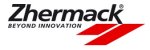 «ЖермакС.п.А.»Италия76 000,0076 000,00ИТОГО (цена договора), руб.ИТОГО (цена договора), руб.ИТОГО (цена договора), руб.ИТОГО (цена договора), руб.ИТОГО (цена договора), руб.ИТОГО (цена договора), руб.ИТОГО (цена договора), руб.76 000,00 руб.76 000,00 руб.В том числе НДС (в случае если участник закупки является плательщиком НДС), руб.В том числе НДС (в случае если участник закупки является плательщиком НДС), руб.В том числе НДС (в случае если участник закупки является плательщиком НДС), руб.В том числе НДС (в случае если участник закупки является плательщиком НДС), руб.В том числе НДС (в случае если участник закупки является плательщиком НДС), руб.В том числе НДС (в случае если участник закупки является плательщиком НДС), руб.В том числе НДС (в случае если участник закупки является плательщиком НДС), руб.Не облагается НДСНе облагается НДС№Наименование пунктаТекст пояснений1Требования к гарантийному сроку и (или)  объему   предоставления гарантий качества товара,  работы,  услуги,  к  обслуживанию    товара, к расходам на эксплуатацию товара, об обязательности осуществления монтажа и  наладки  товара,  к  обучению  лиц,  осуществляющих    использование и обслуживание товара при необходимости.1. Гарантия на Оборудование 12 (двенадцать)  месяцев со дня подписания Акта ввода Оборудования в эксплуатацию, оказания услуг по обучению правилам эксплуатации и инструктажу специалистов, но не менее чем срок гарантии, установленный производителем. Поставщик обязан, в срок, согласованный сторонами, безвозмездно заменить некачественное Оборудование, в случае, если таковое было обнаружено Заказчиком в течение гарантийного срока.2. Поставщик гарантирует, что поставляемое Оборудование, является новым, неиспользованным, серийно выпускаемым, отражающим все последние модификации конструкций и материалов. Поставщик гарантирует, что оборудование, не будет иметь дефектов, связанных с конструкцией, материалами или функционированием при штатном использовании поставленного оборудования.3. Оборудование при поставке должно сопровождаться документами, подтверждающими предоставление производителем и Поставщиком гарантий его качества (гарантийный срок).4. Поставщик гарантирует:4.1. Надлежащее качество материалов, используемых для изготовления оборудования, надлежащее качество изготовления оборудования.4.2. Полное соответствие поставляемого оборудования условиям договора.5. Гарантийный срок на комплектующие изделия и составные части оборудования считается равным гарантийному сроку на основное оборудование. 6. Поставщик обязан предоставить Заказчику информацию о названиях, адресах, телефонах службы технического обслуживания в г. Иркутске, которая будет осуществлять бесплатное техническое обслуживание и бесплатный ремонт поставленного оборудования в течение гарантийного срока, имеющей в соответствии с действующим законодательством РФ право осуществлять эту деятельность.7. Поставщик обязан предоставить Заказчику информацию о названиях и адресах служб технического обслуживания в г. Иркутске, в которых возможно осуществление технического обслуживания и ремонта поставленного оборудования в послегарантийный период, имеющих в соответствии с действующим законодательством РФ право осуществлять эту деятельность.2Требования к качеству, техническим характеристикам товара, работ, услуг, требования к их безопасностиПредлагаемое оборудование должно быть зарегистрировано и разрешено к применению на территории Российской Федерации. Оборудование должно быть новым, неиспользованным, серийно выпускаемым, не иметь дефектов, связанных с конструкцией, материалами или функционированием при штатном использовании Оборудования в соответствии с технической и (или) эксплуатационной документацией производителя (изготовителя) Оборудования.Качество оборудования должно соответствовать государственным стандартам Российской Федерации, поставка оборудования  должна сопровождаться  документами, удостоверяющими качество (регистрационное удостоверение федеральной службы по надзору сфере здравоохранения и социального развития, сертификат соответствия ГОСТ РФ или декларация о соответствии, руководство по эксплуатации на русском языке, паспорт, гарантийный талон).   3Требование к упаковке, отгрузке ОборудованияОборудование должно поставляться в оригинальной заводской упаковке, соответствующей характеру поставляемого Оборудования и способу транспортировки, обеспечивающей защиту Оборудования от внешних воздействующих факторов (в т. ч. климатических, механических) при транспортировании, хранении  и погрузочно-разгрузочных работах и соответствующей требованиям ГОСТа Р 50444-92 «Приборы, аппараты и оборудование медицинские. Общие технические условия». Маркировка оборудования  и тары (упаковки) оборудования, в том числе транспортной, должна содержать информацию согласно требованиям ГОСТ Р 50444-92 «Приборы, аппараты и оборудование медицинские. Общие технические условия».Доставка Оборудования осуществляется с соблюдением условий хранения (перевозки), установленных производителем.Поставщик обязан произвести сборку, установку (монтаж), настройку, регулировку, сдачу в эксплуатацию оборудования, обучение правилам эксплуатации и инструктаж специалистов Заказчика, эксплуатирующих Оборудование. В случае оказания услуг по сборке, установке (монтажу), настройке, регулировке Оборудования собственными силами Поставщик должен иметь Лицензию на производство и техническое обслуживание (за исключением случая, если техническое обслуживание осуществляется для обеспечения собственных нужд юридического лица или индивидуального предпринимателя) медицинской техники. Виды выполняемых работ, оказываемых услуг в составе деятельности по производству и техническому обслуживанию медицинской техники (в части технического обслуживания): монтаж и наладка, контроль технического состояния, периодическое и текущее техническое обслуживание, ремонт медицинской техники.Соисполнители, привлекаемые к оказанию Услуг, должны иметь указанную действующую лицензиюЗаказчик:ОГАУЗ «Иркутская городская клиническая больница № 8» Главный врач_____________________/ Ж. В. Есева/  М.П.Поставщик: ООО «Блик-Трейд»Директор_______________/А.А. Шолохов /М.П.